第74回全国高等学校バスケットボール選手権大会愛知県大会（U18 ALL AICHI CHAMPIONSHIP 2021）１０月２日、３日に選手権大会尾張支部予選が行われました。新型コロナウイルス感染症の影響で十分な練習ができないままでの公式戦となりました。１回戦の美和戦では、ディフェンスで激しくプレッシャーをかけることにより相手のターンオーバーを誘うことができ、速攻を何度も出すことができました。シュートが入らず終盤まで接戦でしたが、最後までプレッシャーをかけ続け６３－４９で勝利することができました。ブロック決勝の西春戦では、オールコートでの激しいプレッシャーに思うようにボールを運ぶことができませんでしたが、何度も挑戦することで、少しずつ崩せるようになりました。４９－９１で負けてしまい、尾張ベスト８のチームとの力の差を感じさせられる試合でしたが、４０分で成長することができた内容でもありました。新チームになってすぐのときと比べると、できるようになったことが増えたと感じられた２日間でした。保護者の方には、遠方の会場への生徒の送迎等、ご支援ありがとうございました。また、無観客大会へのご協力ありがとうございました。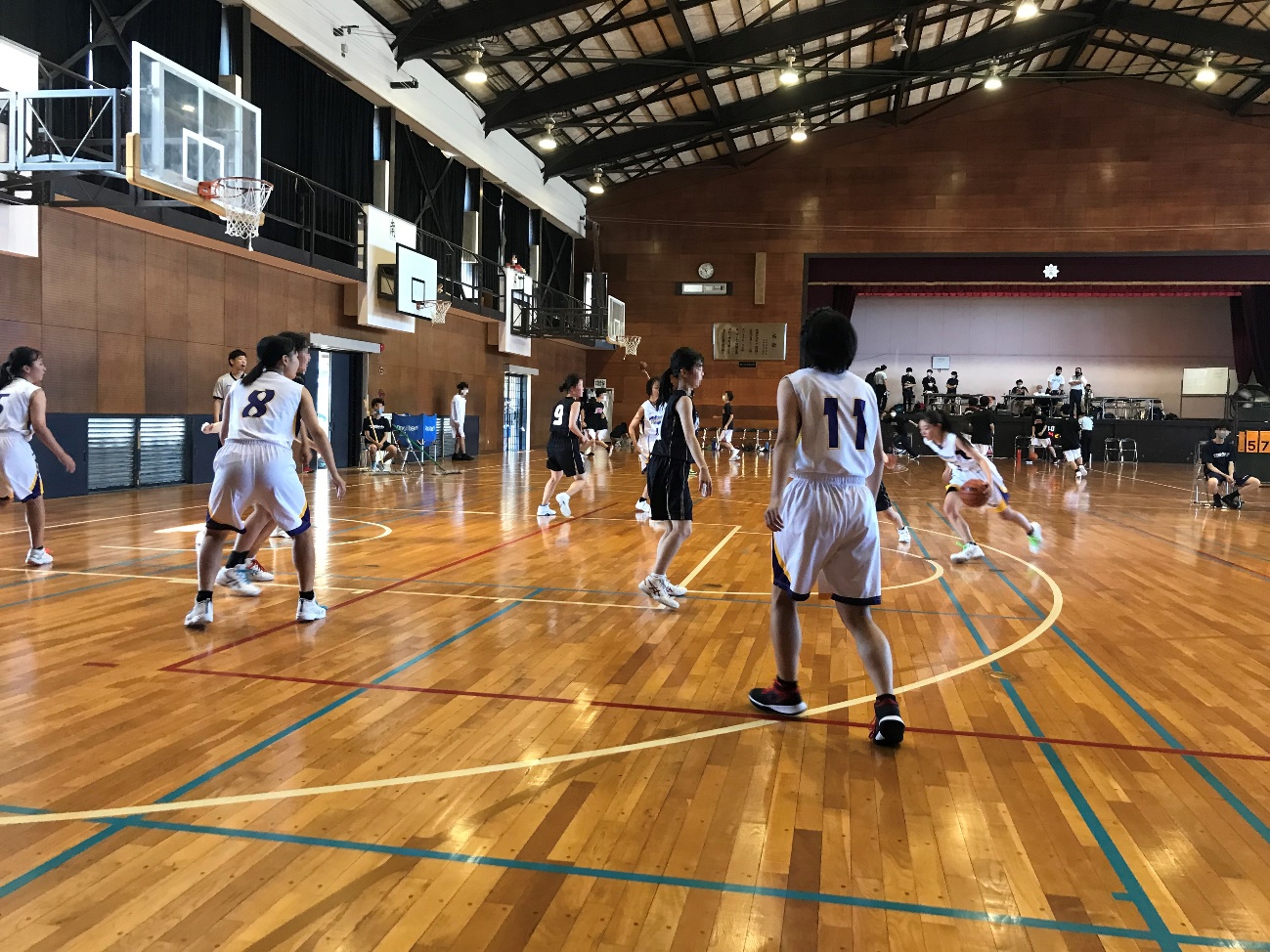 